WEEK 11 (Feb 8th)Announcements:Cold temperatures have thrown a wrench in our weekly plan. We have cut down the number of on-snow practices and our race may be cancelled if temps or wind chills are too lowWe are at the half-way point of our racing season! There will a meeting Monday to talk about where we are in our season and what we will focus on during the remaining weeksYou MUST stay with your group at all times. You are responsible for making sure everyone in your group is accounted for during and after practice!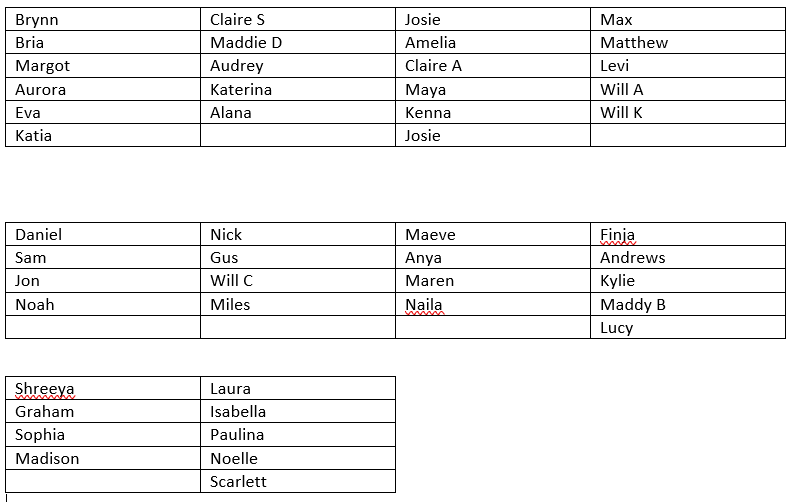 DayLocationTimePractice PlanMondayOnline Strength4-5:30pmTeam meeting after strength to review lettering criteria and races for the rest of the seasonTuesdayOn snow practice - Location Irondale Trails 3:45-5pmNO BUSEasy skate ski w/ speedsWednesdayTentative Skate Race - Battle CreekPending temperatures...but this may be cancelled due to wind + temps.Call will be made by Tuesday afternoon.ThursdayMeet online for team yoga/stretchingMeet online at 4pmRecovery from Wednesday raceFridayMeet online for short strength workout followed by team funMeet online at 4pmShort, maintenance strength workoutTeam BINGO with fabulous prizes SaturdayNo in-person practiceNACold temps predicted - no in person practiceIf you want to go skiing (totally optional), no more than 60 minutes of VERY easy skiing